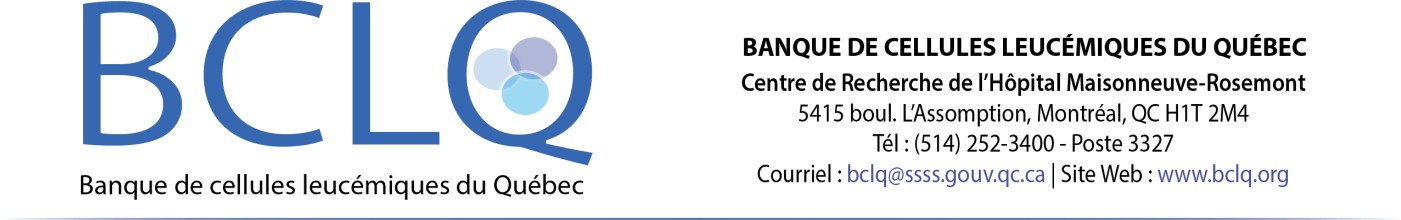 ConditionsBANQUE DE CELLULES LEUCÉMIQUES DU QUÉBECPoste : Assistant de recherche Poste à temps complet de jour35 heures/semainePériode d’évaluation de 4 moisSalaire compétitifDescription de tâchesDéveloppement, validation, réalisation et interprétation de nouveaux tests en leucémie : RT-PCR quantitative, Séquençage de nouvelle génération et Cytométrie de fluxMise à jour des procédures normalisées de fonctionnement (SOPs) en laboratoireSupervision et formation du personnel technique en biologie cellulaire et moléculaire Présentation orale et écrite des résultats de rechercheRédaction de rapports et articles scientifiques et de demandes de subventions de rechercheExigencesPh.D. en biochimie ou en biologie moléculaireExpérience de travail en laboratoire de 5 ans et plusConnaissances avancées en biologie moléculaire et en cytométrie de flux pour développer des essaisExpérience dans la rédaction de procédures normalisées de fonctionnement en laboratoire2 lettres de référenceDynamisme, capacité à bien travailler en équipe et à développer et gérer de nouveaux projets, grande autonomie en laboratoire et sur le plan scientifiqueRigueur scientifique et dans le travail technique en laboratoireIntérêt pour le développement et l’implantation de nouvelles techniques, pour le travail technique en laboratoire et pour la supervision du personnel techniqueIntérêt pour la recherche translationnelle en leucémieMaîtrise du français et de l’anglaisNote : Seules les candidatures répondant aux exigences du poste seront retenues. Faire parvenir votre curriculum vitae par courriel à:Claude Rondeau, coordonnateur administratifBanque de Cellules Leucémiques du Québec (BCLQ) Centre de Recherche de l'Hôpital Maisonneuve-Rosemont Courriel: bclq@ssss.gouv.qc.ca